Kněží vikariátu Litomyšl srdečně zvou na	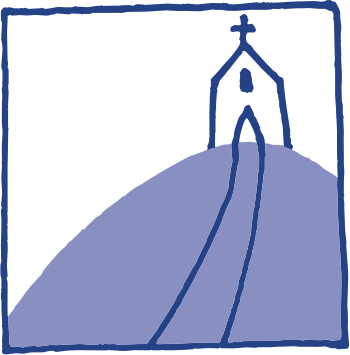 duchovní obnovu pro manželeHARMONICKÉ MANŽELSTVÍ Růst ke ctnostem skrze porozumění sobě i svému manželovi/manželceKde:  Koclířov u Svitav v sídle Českomoravské FatimyKdy:   3. 3. - 4. 3. 2018Začínáme v sobotu 3. března ve 14.00 hodin, končíme v neděli 4. března obědem.Víkendem provází o. Stanislav Tomšíček a Táňa Blažková, spolupracovníci diecézní pastorace manželů. Na místě bude také příležitost ke svátosti smíření a k duchovnímu rozhovoru.Zájemce prosíme o přihlášení se u svého duchovního správce. Přihlášky jsou k dispozici též na www.farnost-bystre.cz S sebou BIBLI.Hlídání dětí během programu zajištěno.